Die Informationen zur Erhebung von personenbezogenen Daten bei der betroffenen Person nach Artikel 13 DS-GVO können Sie unserer Homepage unter folgendem Link entnehmen:https://rp.baden-wuerttemberg.de/datenschutz/ 2	Angaben zum Versuchsvorhaben2.1		Bezeichnung des Versuchsvorhabens10.2	Im Falle von Auswahl A (Materialgewinnung), B (Pilotstudie) oder D (Versuche zu Aus- Fort- und Weiterbildungszwecken): Erläuterung der beantragten Tierzahl10.3	Tabellarische oder grafische Übersicht über die Versuchs- und Kontrollgruppen inkl. Tierzahlen11.2	Name und Anschrift des Züchters (bzw. sonstige Herkunft der Tiere) und wissenschaftliche Rechtfertigung für die gewählte Herkunft11.3	Die vorgesehenen Tiere wurden bereits in einem Versuchsvorhaben im Sinne des § 18 TierSchVersV verwendet Ja	 NeinWenn Ja, Beschreibung der Art, Dauer und Belastung der bislang erfolgten Eingriffe an den betreffenden Tieren, Aktenzeichen des vorhergehenden Versuchsvorhabens und Angabe der zuständigen Behörde.Im Falle der Verwendung von Primaten Übernahmemeldungen beifügen12	Versuchsdurchführung12.1	Beschreibung der praktischen Durchführung aller Eingriffe und Behandlungen, bezogen auf die jeweilige Versuchsgruppe in ihrer Art und Dauer und unter Berücksichtigung des Tötungsverfahrens12.2	Wissenschaftliche Erklärung, wie mit dem beschriebenen Versuchsaufbau die wissenschaftliche Fragestellung (Hypothese) beantwortet werden kann12.3	Detaillierte Darstellung sämtlicher Maßnahmen mit zeitlichem Verlauf, ggf. anhand einer Zeitachse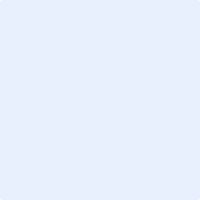 12.4	Welche Eingriffe oder Behandlungen sollen unter Betäubung durchgeführt werden und welche Betäubungsverfahren sind dabei vorgesehen?12.5	Sind schmerzhafte Eingriffe ohne Betäubung vorgesehen?13	Angaben zu Schmerzen, Leiden und Schäden13.1	Beschreibung und Begründung von Maßnahmen zur Schmerzlinderung bzw. deren Unterlassung; insbesondere Angaben zu: Wirkstoff, Dosierung, Applikationsart, Dauer der Behandlung, maximale Zeitabstände zwischen den einzelnen BehandlungenAngaben nicht erforderlich für Anzeigen nach § 8a Abs. 3 TierSchG (Versuche an Zehnfußkrebsen)13.2	Zusammenfassung der Maßnahmen zur Verminderung, Vermeidung und Linderung jeglicher Form des Leidens von Tieren von ihrer Geburt bis zu ihrem Tod13.3	Beschreibung der Versuchs- und Beobachtungsstrategien zur Minimierung der Schmerzen, Leiden und Schäden im Laufe des Versuchsvorhabens13.4	Mit welchen Methoden werden die den Tieren zuzufügenden Schmerzen, Leiden und Schäden auf das unerlässliche Maß beschränkt?13.5	Werden bei einem betäubten Wirbeltier oder Kopffüßer Mittel eingesetzt, durch die das Äußern von Schmerzen verhindert oder beeinträchtigt wird? Ja	 NeinWenn Ja, ist dies wissenschaftlich mit den Angaben des § 31 Abs. 1 Nr. 2 Buchstabe c TierSchVersV zu begründen:13.6		Mit welchen Methoden soll die Haltung, die Zucht und die Pflege verbessert werden?13.7 	Wie wird sichergestellt, dass die Versuchstiere so gehalten, gezüchtet und gepflegt werden,dass sie damit nur in dem Umfang belastet werden, der für die Verwendung zu wissenschaftlichen Zwecken unerlässlich ist?13.8 	Wie sollen die Methoden, die in Tierversuchen angewendet werden, verbessert werden?13.9	Darlegung, dass Schmerzen, Leiden oder Schäden den Tieren nur in dem Maße zugefügt werden, als es für den verfolgten Zweck unerlässlich ist; insbesondere dürfen sie nicht aus Gründen der Arbeits-, Zeit- oder Kostenersparnis zugefügt werden; dabei sind die Methoden anzugeben, mit denen dies geprüft wurde13.10	Darlegung, dass Tiere, deren artspezifische Fähigkeit, unter den Versuchseinwirkungen zu leiden weniger stark entwickelt ist, für den verfolgten Zweck nicht ausreichen; dabei sind die Methoden anzugeben, mit denen dies geprüft wurde13.11	Beschreibung der vorgesehenen Eingewöhnungs- und Trainingsprogramme, die für die Tiere, die Verfahren und die Dauer des Versuchsvorhabens geeignet sind13.12	Werden an einem Tier Eingriffe oder Behandlungen durchgeführt, die voraussichtlich zu länger anhaltenden oder sich wiederholenden erheblichen Schmerzen oder Leiden führen, die nicht gelindert werden können? Ja	 NeinWenn Ja, ist dies zu begründen:13.13 	Beschreibung und Bewertung der Einzelbelastung (Intensität und Dauer von Schmerzen, Leiden oder Schäden), Einstufung des Schweregrads gemäß Anh. VIII der RL 2010/63/EU, bezogen auf die jeweilige Tierart. In diesem Zusammenhang auch Darstellung genotyp-bedingter Belastungen genetisch veränderter Tiere13.14	Bewertung der Gesamtbelastung, Einstufung des Schweregrades gem. Anhang VIII der RL 2010/63/EU bezogen auf die jeweilige Tierart	für die Beurteilung der Gesamtbelastung ist das am stärksten belastete Tier ausschlaggebend		keine Wiederherstellung der Lebensfunktion		Gering		Mittel		Schwer	Begründung: 13.15	Benennung konkreter, versuchsspezifischer Abbruchkriterien - bitte gegebenenfalls Anlage „Score Sheet“ beifügen 13.16	In welchen maximalen Zeitabständen werden die Tiere durch einen Versuchsmitarbeiter kontrolliert?13.17	Werden die Tiere regelmäßig gewogen, und wenn ja, in welchen maximalen Zeitabständen?14	Ethische Vertretbarkeit des Versuchsvorhabens14.1	Wissenschaftlich begründete Darlegung (Abwägung), dass die zu erwartenden Schmerzen, Leiden oder Schäden der Versuchstiere im Hinblick auf den Versuchszweck ethisch vertretbar sind14.2	Bei länger anhaltenden oder sich wiederholenden erheblichen Schmerzen oder Leiden wissenschaftlich begründete Darlegung, dass das angestrebte Versuchsergebnis vermutlich für wesentliche Bedürfnisse von Mensch oder Tier einschließlich der Lösung wissenschaftlicher Probleme von hervorragender Bedeutung ist	Angaben nicht erforderlich für Anzeigen nach § 8a Abs. 3 TierSchG (Versuche an Zehnfußkrebsen)15	Verfahren am Versuchsende15.1		Beabsichtigter Verbleib der Tiere, deren weitere Verwendung im Versuchsvorhaben nicht mehr vorgesehen ist (Tiere, die nicht versuchsbedingt getötet werden müssen)	Tötung, vorgesehene(s) Tötungsverfahren: 	Weiterleben der Tiere ohne Beeinträchtigung des Wohlbefindens	Weiterleben der Tiere mit vertretbarer Beeinträchtigung des Wohlbefindens		Die verbleibende vertretbare Beeinträchtigung ist zu beschreiben:	Freilassung (im Falle von aus der Natur entnommenen Tieren)	Anderweitige Unterbringung nach § 10 TierSchVersVErläuterungen:15.2	Soll ein Tötungsverfahren angewendet werden, welches nicht der Anlage 2 der TierSchVersV entspricht (z.B. Tötung von Fischen im Eiswasserbad)? 	Nein		Ja, aber es handelt sich um Tiere, die zum Zeitpunkt der Tötung empfindungs- und wahrnehmungslos sind, die vor dem Tod ihre Wahrnehmungs- und Empfindungsfähigkeit nicht wiedererlangen und bis zur sicheren Feststellung des Todes des Tieres eine Kontrolle der Wahrnehmungs- und Empfindungslosigkeit erfolgt.	Ja, es handelt sich um Tiere, die empfindungs- und wahrnehmungsfähig sind. 	Es ist zu begründen, dass dieses Tötungsverfahren wissenschaftlichen Erkenntnissen zufolge nicht stärkere Schmerzen und Leiden verursacht als ein den Anforderungen entsprechendes Verfahren oder dass die Anwendung dieses Verfahrens im Hinblick auf den Zweck des Tierversuchs unerlässlich und ethisch vertretbar ist: 				Ein Antrag auf Zulassung einer Ausnahme nach § 2 Abs. 3 TierSchVersV (Abweichendes 		Tötungsverfahren das nicht der Anlage 2 TierSchVersV aufgeführt ist) wird hiermit gestellt.16	Darlegung wie die Belange der Umwelt berücksichtigt werden sollen17	Bei Durchführung mehrerer gleichartiger Versuchsvorhaben nach § 8a Abs. 1 Satz 1 TierSchG (deren Genehmigung im vereinfachten Genehmigungsverfahren erfolgt) die voraussichtliche Zahl der Versuchsvorhaben18	Literaturverzeichnis	- max. 10 wichtigste Publikationen -19	Abkürzungsverzeichnis20	Zusammenfassung / Abstract 	- ca. ½ Seite DIN A4 –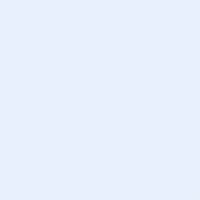 Über die/denTierschutzbeauftragte*nder EinrichtungAn dasÜber die/denTierschutzbeauftragte*nder EinrichtungAn dasÜber die/denTierschutzbeauftragte*nder EinrichtungAn dasÜber die/denTierschutzbeauftragte*nder EinrichtungAn dasRegierungspräsidium Stuttgart- Referat 35 -Ruppmannstr. 2170565 StuttgartRegierungspräsidium Stuttgart- Referat 35 -Ruppmannstr. 2170565 StuttgartRegierungspräsidium Stuttgart- Referat 35 -Ruppmannstr. 2170565 StuttgartRegierungspräsidium Tübingen- Referat 35 -Konrad-Adenauer-Straße 2072072 TübingenRegierungspräsidium Tübingen- Referat 35 -Konrad-Adenauer-Straße 2072072 TübingenRegierungspräsidium Tübingen- Referat 35 -Konrad-Adenauer-Straße 2072072 TübingenRegierungspräsidium Karlsruhe- Referat 35 -Schlossplatz 1-376247 KarlsruheRegierungspräsidium Karlsruhe- Referat 35 -Schlossplatz 1-376247 KarlsruheRegierungspräsidium Karlsruhe- Referat 35 -Schlossplatz 1-376247 KarlsruheRegierungspräsidium Freiburg- Referat 35 -Bertoldstr. 4379098 FreiburgRegierungspräsidium Freiburg- Referat 35 -Bertoldstr. 4379098 FreiburgRegierungspräsidium Freiburg- Referat 35 -Bertoldstr. 4379098 FreiburgAntrag auf Genehmigung eines Versuchsvorhabens gemäß § 8 Abs. 1 Tierschutzgesetz (TierSchG)Antrag auf Genehmigung eines Versuchsvorhabens gemäß § 8 Abs. 1 Tierschutzgesetz (TierSchG)Antrag auf Genehmigung eines Versuchsvorhabens gemäß § 8 Abs. 1 Tierschutzgesetz (TierSchG)Antrag auf Genehmigung eines Versuchsvorhabens im vereinfachtem Genehmigungsverfahren gemäß § 8a Abs. 1 Tierschutzgesetz (TierSchG)Antrag auf Genehmigung eines Versuchsvorhabens im vereinfachtem Genehmigungsverfahren gemäß § 8a Abs. 1 Tierschutzgesetz (TierSchG)Antrag auf Genehmigung eines Versuchsvorhabens im vereinfachtem Genehmigungsverfahren gemäß § 8a Abs. 1 Tierschutzgesetz (TierSchG)Anzeige von Eingriffen und Behandlungen an Zehnfußkrebsen gemäß § 8a Abs. 3 Tierschutzgesetz (TierSchG)Anzeige von Eingriffen und Behandlungen an Zehnfußkrebsen gemäß § 8a Abs. 3 Tierschutzgesetz (TierSchG)Anzeige von Eingriffen und Behandlungen an Zehnfußkrebsen gemäß § 8a Abs. 3 Tierschutzgesetz (TierSchG)Alle Paragrafenangaben beziehen sich auf das Tierschutzgesetz (TierSchG) bzw. die Tierschutz-Versuchstierverordnung(TierSchVersV) in der jeweils geltenden FassungAlle Paragrafenangaben beziehen sich auf das Tierschutzgesetz (TierSchG) bzw. die Tierschutz-Versuchstierverordnung(TierSchVersV) in der jeweils geltenden FassungAlle Paragrafenangaben beziehen sich auf das Tierschutzgesetz (TierSchG) bzw. die Tierschutz-Versuchstierverordnung(TierSchVersV) in der jeweils geltenden FassungAlle Paragrafenangaben beziehen sich auf das Tierschutzgesetz (TierSchG) bzw. die Tierschutz-Versuchstierverordnung(TierSchVersV) in der jeweils geltenden FassungKurzbezeichnung oder Versuchsnummer des VersuchsvorhabensKurzbezeichnung oder Versuchsnummer des VersuchsvorhabensKurzbezeichnung oder Versuchsnummer des VersuchsvorhabensNTP-ID lt. Anlage; nicht erforderlich im vereinfachten GenehmigungsverfahrenBezeichnung des Versuchsvorhabens   (max. 50 Zeichen)Bezeichnung des Versuchsvorhabens   (max. 50 Zeichen)Bezeichnung des Versuchsvorhabens   (max. 50 Zeichen)Bezeichnung des Versuchsvorhabens   (max. 50 Zeichen)Antragsteller*in bzw. anzeigende PersonAntragsteller*in bzw. anzeigende PersonAntragsteller*in bzw. anzeigende PersonAntragsteller*in bzw. anzeigende PersonDienstliche Anschrift   (Unternehmen/Einrichtung, ggf. Institut, Straße, Haus-Nr., Postleitzahl, Ort)Dienstliche Anschrift   (Unternehmen/Einrichtung, ggf. Institut, Straße, Haus-Nr., Postleitzahl, Ort)Dienstliche Anschrift   (Unternehmen/Einrichtung, ggf. Institut, Straße, Haus-Nr., Postleitzahl, Ort)Dienstliche Anschrift   (Unternehmen/Einrichtung, ggf. Institut, Straße, Haus-Nr., Postleitzahl, Ort)TelefonTelefonE-MailE-MailRechnungsanschriftRechnungsanschriftRechnungsanschriftRechnungsanschriftAnlagen:Für die Kommission nach § 15 TierSchG: jeweils 6 Kopien des Antragsformulars ab Punkt 2, des Formblatts „Angaben zur biometrischen Planung“ und des Score Sheets (nicht erforderlich im vereinfachten Genehmigungsverfahren)Anlagen:Für die Kommission nach § 15 TierSchG: jeweils 6 Kopien des Antragsformulars ab Punkt 2, des Formblatts „Angaben zur biometrischen Planung“ und des Score Sheets (nicht erforderlich im vereinfachten Genehmigungsverfahren)Nichttechnische Projektzusammenfassung (NTP) gemäß § 31 Abs. 2 i. V. m. § 41 Abs. 1 Satz 2 TierSchVersV; nicht erforderlich im vereinfachten Genehmigungsverfahren.https://www.bfr.bund.de/de/nichttechnische_projektzusammenfassung__ntp____tierversuche_in_deutschland-187738.htmlFormblatt „Abschlussbeurteilung genetisch veränderter Zuchtlinien“Formblätter „Angaben zur biometrischen Planung“, alternativ biometrisches GutachtenScore SheetPersonenbögen einschließlich Nachweise über Studien-/ Ausbildungsabschluss sowie versuchstierkundliche Kurse (erforderlich für alle beteiligten Personen)SchlüsselpublikationenWissenschaftliche Beurteilung von unabhängigen Dritten gemäß § 31 Abs. 3 TierSchVersV1         Personelle und organisatorische Voraussetzungen Personelle und organisatorische Voraussetzungen Personelle und organisatorische Voraussetzungen Personelle und organisatorische Voraussetzungen Personelle und organisatorische Voraussetzungen Personelle und organisatorische Voraussetzungen Personelle und organisatorische Voraussetzungen Personelle und organisatorische Voraussetzungen Personelle und organisatorische Voraussetzungen1.11.1Leiter*inbitte Personenbogen beifügenLeiter*inbitte Personenbogen beifügenLeiter*inbitte Personenbogen beifügenLeiter*inbitte Personenbogen beifügenLeiter*inbitte Personenbogen beifügenLeiter*inbitte Personenbogen beifügenLeiter*inbitte Personenbogen beifügenLeiter*inbitte Personenbogen beifügenName, dienstliche Anschrift, Telefon, E-MailName, dienstliche Anschrift, Telefon, E-MailName, dienstliche Anschrift, Telefon, E-MailName, dienstliche Anschrift, Telefon, E-MailName, dienstliche Anschrift, Telefon, E-MailName, dienstliche Anschrift, Telefon, E-MailName, dienstliche Anschrift, Telefon, E-MailName, dienstliche Anschrift, Telefon, E-Mail1.21.2Stellvertretende Leiter*inbitte Personenbogen beifügenStellvertretende Leiter*inbitte Personenbogen beifügenStellvertretende Leiter*inbitte Personenbogen beifügenStellvertretende Leiter*inbitte Personenbogen beifügenStellvertretende Leiter*inbitte Personenbogen beifügenStellvertretende Leiter*inbitte Personenbogen beifügenStellvertretende Leiter*inbitte Personenbogen beifügenStellvertretende Leiter*inbitte Personenbogen beifügenName, dienstliche Anschrift, Telefon, E-MailName, dienstliche Anschrift, Telefon, E-MailName, dienstliche Anschrift, Telefon, E-MailName, dienstliche Anschrift, Telefon, E-MailName, dienstliche Anschrift, Telefon, E-MailName, dienstliche Anschrift, Telefon, E-MailName, dienstliche Anschrift, Telefon, E-MailName, dienstliche Anschrift, Telefon, E-Mail1.31.3Personen, die das Versuchsvorhaben geplant haben bitte Personenbogen beifügen, falls nicht identisch mit 1.1 oder 1.2Personen, die das Versuchsvorhaben geplant haben bitte Personenbogen beifügen, falls nicht identisch mit 1.1 oder 1.2Personen, die das Versuchsvorhaben geplant haben bitte Personenbogen beifügen, falls nicht identisch mit 1.1 oder 1.2Personen, die das Versuchsvorhaben geplant haben bitte Personenbogen beifügen, falls nicht identisch mit 1.1 oder 1.2Personen, die das Versuchsvorhaben geplant haben bitte Personenbogen beifügen, falls nicht identisch mit 1.1 oder 1.2Personen, die das Versuchsvorhaben geplant haben bitte Personenbogen beifügen, falls nicht identisch mit 1.1 oder 1.2Personen, die das Versuchsvorhaben geplant haben bitte Personenbogen beifügen, falls nicht identisch mit 1.1 oder 1.2Personen, die das Versuchsvorhaben geplant haben bitte Personenbogen beifügen, falls nicht identisch mit 1.1 oder 1.2Name(n), dienstliche AnschriftName(n), dienstliche AnschriftName(n), dienstliche AnschriftName(n), dienstliche AnschriftName(n), dienstliche AnschriftName(n), dienstliche AnschriftName(n), dienstliche AnschriftName(n), dienstliche AnschriftAngaben zur der/den Person(en) siehe Leiter*inAngaben zur der/den Person(en) siehe Leiter*inAngaben zur der/den Person(en) siehe Leiter*inAngaben zur der/den Person(en) siehe Leiter*inAngaben zur der/den Person(en) siehe Leiter*inAngaben zur der/den Person(en) siehe Leiter*inAngaben zur der/den Person(en) siehe stellvertretende Leiter*inAngaben zur der/den Person(en) siehe stellvertretende Leiter*inAngaben zur der/den Person(en) siehe stellvertretende Leiter*inAngaben zur der/den Person(en) siehe stellvertretende Leiter*inAngaben zur der/den Person(en) siehe stellvertretende Leiter*inAngaben zur der/den Person(en) siehe stellvertretende Leiter*in1.41.4Personen, die im Rahmen der Versuchsdurchführung Eingriffe oder Behandlungen an Tieren durchführen sowie Tötungen an Tieren durchführen und deren Tätigkeit im Rahmen der Versuchsdurchführung (außer Betäubung) angezeigt werden- Auflistung der Namen, weitergehende Angaben zu den einzelnen Personen siehe Personenbogen -Personen, die im Rahmen der Versuchsdurchführung Eingriffe oder Behandlungen an Tieren durchführen sowie Tötungen an Tieren durchführen und deren Tätigkeit im Rahmen der Versuchsdurchführung (außer Betäubung) angezeigt werden- Auflistung der Namen, weitergehende Angaben zu den einzelnen Personen siehe Personenbogen -Personen, die im Rahmen der Versuchsdurchführung Eingriffe oder Behandlungen an Tieren durchführen sowie Tötungen an Tieren durchführen und deren Tätigkeit im Rahmen der Versuchsdurchführung (außer Betäubung) angezeigt werden- Auflistung der Namen, weitergehende Angaben zu den einzelnen Personen siehe Personenbogen -Personen, die im Rahmen der Versuchsdurchführung Eingriffe oder Behandlungen an Tieren durchführen sowie Tötungen an Tieren durchführen und deren Tätigkeit im Rahmen der Versuchsdurchführung (außer Betäubung) angezeigt werden- Auflistung der Namen, weitergehende Angaben zu den einzelnen Personen siehe Personenbogen -Personen, die im Rahmen der Versuchsdurchführung Eingriffe oder Behandlungen an Tieren durchführen sowie Tötungen an Tieren durchführen und deren Tätigkeit im Rahmen der Versuchsdurchführung (außer Betäubung) angezeigt werden- Auflistung der Namen, weitergehende Angaben zu den einzelnen Personen siehe Personenbogen -Personen, die im Rahmen der Versuchsdurchführung Eingriffe oder Behandlungen an Tieren durchführen sowie Tötungen an Tieren durchführen und deren Tätigkeit im Rahmen der Versuchsdurchführung (außer Betäubung) angezeigt werden- Auflistung der Namen, weitergehende Angaben zu den einzelnen Personen siehe Personenbogen -Personen, die im Rahmen der Versuchsdurchführung Eingriffe oder Behandlungen an Tieren durchführen sowie Tötungen an Tieren durchführen und deren Tätigkeit im Rahmen der Versuchsdurchführung (außer Betäubung) angezeigt werden- Auflistung der Namen, weitergehende Angaben zu den einzelnen Personen siehe Personenbogen -Personen, die im Rahmen der Versuchsdurchführung Eingriffe oder Behandlungen an Tieren durchführen sowie Tötungen an Tieren durchführen und deren Tätigkeit im Rahmen der Versuchsdurchführung (außer Betäubung) angezeigt werden- Auflistung der Namen, weitergehende Angaben zu den einzelnen Personen siehe Personenbogen -Name, VornameName, VornameName, VornameName, VornameName, VornameTätigkeit (Eingriffe/ Behandlungen)Tätigkeit (Eingriffe/ Behandlungen)Dienstliche Anschrift (falls von Antragssteller*in abweichend)1.51.5Personen, die die Betäubung durchführen oder die Durchführung der Betäubung beaufsichtigen- Auflistung der Namen, weitergehende Angaben zu den einzelnen Personen siehe Personenbogen -Personen, die die Betäubung durchführen oder die Durchführung der Betäubung beaufsichtigen- Auflistung der Namen, weitergehende Angaben zu den einzelnen Personen siehe Personenbogen -Personen, die die Betäubung durchführen oder die Durchführung der Betäubung beaufsichtigen- Auflistung der Namen, weitergehende Angaben zu den einzelnen Personen siehe Personenbogen -Personen, die die Betäubung durchführen oder die Durchführung der Betäubung beaufsichtigen- Auflistung der Namen, weitergehende Angaben zu den einzelnen Personen siehe Personenbogen -Personen, die die Betäubung durchführen oder die Durchführung der Betäubung beaufsichtigen- Auflistung der Namen, weitergehende Angaben zu den einzelnen Personen siehe Personenbogen -Personen, die die Betäubung durchführen oder die Durchführung der Betäubung beaufsichtigen- Auflistung der Namen, weitergehende Angaben zu den einzelnen Personen siehe Personenbogen -Personen, die die Betäubung durchführen oder die Durchführung der Betäubung beaufsichtigen- Auflistung der Namen, weitergehende Angaben zu den einzelnen Personen siehe Personenbogen -Personen, die die Betäubung durchführen oder die Durchführung der Betäubung beaufsichtigen- Auflistung der Namen, weitergehende Angaben zu den einzelnen Personen siehe Personenbogen -Name, VornameName, VornameName, VornameName, VornameName, VornameName, VornameDienstliche Anschrift (falls von Antragssteller*in abweichend)Dienstliche Anschrift (falls von Antragssteller*in abweichend)1.61.6Personen, die bei Versuchsvorhaben zur Aus-, Fort- und Weiterbildung die Lehrinhalte vermitteln bzw. in deren Anwesenheit und unter deren Aufsicht das Versuchsvorhaben durchgeführt wird- Auflistung der Namen, weitergehende Angaben zu den einzelnen Personen siehe Personenbogen -Personen, die bei Versuchsvorhaben zur Aus-, Fort- und Weiterbildung die Lehrinhalte vermitteln bzw. in deren Anwesenheit und unter deren Aufsicht das Versuchsvorhaben durchgeführt wird- Auflistung der Namen, weitergehende Angaben zu den einzelnen Personen siehe Personenbogen -Personen, die bei Versuchsvorhaben zur Aus-, Fort- und Weiterbildung die Lehrinhalte vermitteln bzw. in deren Anwesenheit und unter deren Aufsicht das Versuchsvorhaben durchgeführt wird- Auflistung der Namen, weitergehende Angaben zu den einzelnen Personen siehe Personenbogen -Personen, die bei Versuchsvorhaben zur Aus-, Fort- und Weiterbildung die Lehrinhalte vermitteln bzw. in deren Anwesenheit und unter deren Aufsicht das Versuchsvorhaben durchgeführt wird- Auflistung der Namen, weitergehende Angaben zu den einzelnen Personen siehe Personenbogen -Personen, die bei Versuchsvorhaben zur Aus-, Fort- und Weiterbildung die Lehrinhalte vermitteln bzw. in deren Anwesenheit und unter deren Aufsicht das Versuchsvorhaben durchgeführt wird- Auflistung der Namen, weitergehende Angaben zu den einzelnen Personen siehe Personenbogen -Personen, die bei Versuchsvorhaben zur Aus-, Fort- und Weiterbildung die Lehrinhalte vermitteln bzw. in deren Anwesenheit und unter deren Aufsicht das Versuchsvorhaben durchgeführt wird- Auflistung der Namen, weitergehende Angaben zu den einzelnen Personen siehe Personenbogen -Personen, die bei Versuchsvorhaben zur Aus-, Fort- und Weiterbildung die Lehrinhalte vermitteln bzw. in deren Anwesenheit und unter deren Aufsicht das Versuchsvorhaben durchgeführt wird- Auflistung der Namen, weitergehende Angaben zu den einzelnen Personen siehe Personenbogen -Personen, die bei Versuchsvorhaben zur Aus-, Fort- und Weiterbildung die Lehrinhalte vermitteln bzw. in deren Anwesenheit und unter deren Aufsicht das Versuchsvorhaben durchgeführt wird- Auflistung der Namen, weitergehende Angaben zu den einzelnen Personen siehe Personenbogen -Name, VornameName, VornameName, VornameName, VornameName, VornameName, VornameDienstliche Anschrift (falls von Antragssteller*in abweichend)Dienstliche Anschrift (falls von Antragssteller*in abweichend)1.71.7Personen, die bei Versuchsvorhaben zur Aus-, Fort- und Weiterbildung ausgebildet werden (sofern bekannt)- Auflistung der Namen, weitergehende Angaben zu den einzelnen Personen siehe Personenbogen -Personen, die bei Versuchsvorhaben zur Aus-, Fort- und Weiterbildung ausgebildet werden (sofern bekannt)- Auflistung der Namen, weitergehende Angaben zu den einzelnen Personen siehe Personenbogen -Personen, die bei Versuchsvorhaben zur Aus-, Fort- und Weiterbildung ausgebildet werden (sofern bekannt)- Auflistung der Namen, weitergehende Angaben zu den einzelnen Personen siehe Personenbogen -Personen, die bei Versuchsvorhaben zur Aus-, Fort- und Weiterbildung ausgebildet werden (sofern bekannt)- Auflistung der Namen, weitergehende Angaben zu den einzelnen Personen siehe Personenbogen -Personen, die bei Versuchsvorhaben zur Aus-, Fort- und Weiterbildung ausgebildet werden (sofern bekannt)- Auflistung der Namen, weitergehende Angaben zu den einzelnen Personen siehe Personenbogen -Personen, die bei Versuchsvorhaben zur Aus-, Fort- und Weiterbildung ausgebildet werden (sofern bekannt)- Auflistung der Namen, weitergehende Angaben zu den einzelnen Personen siehe Personenbogen -Personen, die bei Versuchsvorhaben zur Aus-, Fort- und Weiterbildung ausgebildet werden (sofern bekannt)- Auflistung der Namen, weitergehende Angaben zu den einzelnen Personen siehe Personenbogen -Personen, die bei Versuchsvorhaben zur Aus-, Fort- und Weiterbildung ausgebildet werden (sofern bekannt)- Auflistung der Namen, weitergehende Angaben zu den einzelnen Personen siehe Personenbogen -Name, VornameName, VornameName, VornameName, VornameName, VornameName, VornameDienstliche Anschrift (falls von Antragssteller*in abweichend)Dienstliche Anschrift (falls von Antragssteller*in abweichend)1.81.8Berechtigung der Personen zur Benutzung der Einrichtung, in der die Tierversuche durchgeführt werdenBerechtigung der Personen zur Benutzung der Einrichtung, in der die Tierversuche durchgeführt werdenBerechtigung der Personen zur Benutzung der Einrichtung, in der die Tierversuche durchgeführt werdenBerechtigung der Personen zur Benutzung der Einrichtung, in der die Tierversuche durchgeführt werdenBerechtigung der Personen zur Benutzung der Einrichtung, in der die Tierversuche durchgeführt werdenBerechtigung der Personen zur Benutzung der Einrichtung, in der die Tierversuche durchgeführt werdenBerechtigung der Personen zur Benutzung der Einrichtung, in der die Tierversuche durchgeführt werdenBerechtigung der Personen zur Benutzung der Einrichtung, in der die Tierversuche durchgeführt werdenJa, die genannten Personen sind an der Einrichtung beschäftigt.Ja, die genannten Personen sind an der Einrichtung beschäftigt.Ja, die genannten Personen sind an der Einrichtung beschäftigt.Ja, die genannten Personen sind an der Einrichtung beschäftigt.Ja, die genannten Personen sind an der Einrichtung beschäftigt.Nein, die genannten Personen sind nicht an der Einrichtung beschäftigt, sie sind aber mit Zustimmung der verantwortlichen Leitung der Einrichtung zur Benutzung der Einrichtung befugt.Nein, die genannten Personen sind nicht an der Einrichtung beschäftigt, sie sind aber mit Zustimmung der verantwortlichen Leitung der Einrichtung zur Benutzung der Einrichtung befugt.Nein, die genannten Personen sind nicht an der Einrichtung beschäftigt, sie sind aber mit Zustimmung der verantwortlichen Leitung der Einrichtung zur Benutzung der Einrichtung befugt.Nein, die genannten Personen sind nicht an der Einrichtung beschäftigt, sie sind aber mit Zustimmung der verantwortlichen Leitung der Einrichtung zur Benutzung der Einrichtung befugt.Nein, die genannten Personen sind nicht an der Einrichtung beschäftigt, sie sind aber mit Zustimmung der verantwortlichen Leitung der Einrichtung zur Benutzung der Einrichtung befugt.Ggf. Anmerkungen: Ggf. Anmerkungen: Ggf. Anmerkungen: Ggf. Anmerkungen: Ggf. Anmerkungen: Ggf. Anmerkungen: Ggf. Anmerkungen: Ggf. Anmerkungen: 1.91.9Name und Qualifikation der für die medizinische Versorgung der Tiere verantwortlichen Personen- Personenbogen nicht erforderlich -Name und Qualifikation der für die medizinische Versorgung der Tiere verantwortlichen Personen- Personenbogen nicht erforderlich -Name und Qualifikation der für die medizinische Versorgung der Tiere verantwortlichen Personen- Personenbogen nicht erforderlich -Name und Qualifikation der für die medizinische Versorgung der Tiere verantwortlichen Personen- Personenbogen nicht erforderlich -Name und Qualifikation der für die medizinische Versorgung der Tiere verantwortlichen Personen- Personenbogen nicht erforderlich -Name und Qualifikation der für die medizinische Versorgung der Tiere verantwortlichen Personen- Personenbogen nicht erforderlich -Name und Qualifikation der für die medizinische Versorgung der Tiere verantwortlichen Personen- Personenbogen nicht erforderlich -Name und Qualifikation der für die medizinische Versorgung der Tiere verantwortlichen Personen- Personenbogen nicht erforderlich -Name, VornameName, VornameName, VornameName, VornameName, VornameBerufBerufQualifikation1.101.10Sachkundige Person bzw. Tierärztin/ Tierarzt, die/ der nach Abschluss des Versuchs die überlebenden Tiere gem. § 28 TierSchVersV beurteilt11 Primaten, Einhufer, Paarhufer, Hunde, Hamster, Katzen, Kaninchen & Meerschweinchen sind hierbei unverzüglich einem Tierarzt vorzustellen (§ 28 Abs. 1 Satz 2 TierSchVersV)Sachkundige Person bzw. Tierärztin/ Tierarzt, die/ der nach Abschluss des Versuchs die überlebenden Tiere gem. § 28 TierSchVersV beurteilt11 Primaten, Einhufer, Paarhufer, Hunde, Hamster, Katzen, Kaninchen & Meerschweinchen sind hierbei unverzüglich einem Tierarzt vorzustellen (§ 28 Abs. 1 Satz 2 TierSchVersV)Sachkundige Person bzw. Tierärztin/ Tierarzt, die/ der nach Abschluss des Versuchs die überlebenden Tiere gem. § 28 TierSchVersV beurteilt11 Primaten, Einhufer, Paarhufer, Hunde, Hamster, Katzen, Kaninchen & Meerschweinchen sind hierbei unverzüglich einem Tierarzt vorzustellen (§ 28 Abs. 1 Satz 2 TierSchVersV)Sachkundige Person bzw. Tierärztin/ Tierarzt, die/ der nach Abschluss des Versuchs die überlebenden Tiere gem. § 28 TierSchVersV beurteilt11 Primaten, Einhufer, Paarhufer, Hunde, Hamster, Katzen, Kaninchen & Meerschweinchen sind hierbei unverzüglich einem Tierarzt vorzustellen (§ 28 Abs. 1 Satz 2 TierSchVersV)Sachkundige Person bzw. Tierärztin/ Tierarzt, die/ der nach Abschluss des Versuchs die überlebenden Tiere gem. § 28 TierSchVersV beurteilt11 Primaten, Einhufer, Paarhufer, Hunde, Hamster, Katzen, Kaninchen & Meerschweinchen sind hierbei unverzüglich einem Tierarzt vorzustellen (§ 28 Abs. 1 Satz 2 TierSchVersV)Sachkundige Person bzw. Tierärztin/ Tierarzt, die/ der nach Abschluss des Versuchs die überlebenden Tiere gem. § 28 TierSchVersV beurteilt11 Primaten, Einhufer, Paarhufer, Hunde, Hamster, Katzen, Kaninchen & Meerschweinchen sind hierbei unverzüglich einem Tierarzt vorzustellen (§ 28 Abs. 1 Satz 2 TierSchVersV)Sachkundige Person bzw. Tierärztin/ Tierarzt, die/ der nach Abschluss des Versuchs die überlebenden Tiere gem. § 28 TierSchVersV beurteilt11 Primaten, Einhufer, Paarhufer, Hunde, Hamster, Katzen, Kaninchen & Meerschweinchen sind hierbei unverzüglich einem Tierarzt vorzustellen (§ 28 Abs. 1 Satz 2 TierSchVersV)Sachkundige Person bzw. Tierärztin/ Tierarzt, die/ der nach Abschluss des Versuchs die überlebenden Tiere gem. § 28 TierSchVersV beurteilt11 Primaten, Einhufer, Paarhufer, Hunde, Hamster, Katzen, Kaninchen & Meerschweinchen sind hierbei unverzüglich einem Tierarzt vorzustellen (§ 28 Abs. 1 Satz 2 TierSchVersV)Name, VornameName, VornameName, VornameName, VornameName, VornameDienstliche Anschrift (falls von Antragssteller*in abweichend)Dienstliche Anschrift (falls von Antragssteller*in abweichend)Qualifikation1.111.11Tierschutzbeauftragte*rTierschutzbeauftragte*rTierschutzbeauftragte*rTierschutzbeauftragte*rTierschutzbeauftragte*rTierschutzbeauftragte*rTierschutzbeauftragte*rTierschutzbeauftragte*rName, dienstliche Anschrift, Telefon, E-MailName, dienstliche Anschrift, Telefon, E-MailName, dienstliche Anschrift, Telefon, E-MailName, dienstliche Anschrift, Telefon, E-MailName, dienstliche Anschrift, Telefon, E-MailName, dienstliche Anschrift, Telefon, E-MailName, dienstliche Anschrift, Telefon, E-MailName, dienstliche Anschrift, Telefon, E-Mail1.121.12Ort der Tierhaltung während des Versuchs mit Anschrift und Gebäude-/RaumnummerOrt der Tierhaltung während des Versuchs mit Anschrift und Gebäude-/RaumnummerOrt der Tierhaltung während des Versuchs mit Anschrift und Gebäude-/RaumnummerOrt der Tierhaltung während des Versuchs mit Anschrift und Gebäude-/RaumnummerOrt der Tierhaltung während des Versuchs mit Anschrift und Gebäude-/RaumnummerOrt der Tierhaltung während des Versuchs mit Anschrift und Gebäude-/RaumnummerOrt der Tierhaltung während des Versuchs mit Anschrift und Gebäude-/RaumnummerOrt der Tierhaltung während des Versuchs mit Anschrift und Gebäude-/Raumnummer1.131.13Ort der Versuchsdurchführung mit Anschrift und Gebäude-/Raumnummer und gegeben falls Beschreibung des Transports zwischen den EinrichtungenOrt der Versuchsdurchführung mit Anschrift und Gebäude-/Raumnummer und gegeben falls Beschreibung des Transports zwischen den EinrichtungenOrt der Versuchsdurchführung mit Anschrift und Gebäude-/Raumnummer und gegeben falls Beschreibung des Transports zwischen den EinrichtungenOrt der Versuchsdurchführung mit Anschrift und Gebäude-/Raumnummer und gegeben falls Beschreibung des Transports zwischen den EinrichtungenOrt der Versuchsdurchführung mit Anschrift und Gebäude-/Raumnummer und gegeben falls Beschreibung des Transports zwischen den EinrichtungenOrt der Versuchsdurchführung mit Anschrift und Gebäude-/Raumnummer und gegeben falls Beschreibung des Transports zwischen den EinrichtungenOrt der Versuchsdurchführung mit Anschrift und Gebäude-/Raumnummer und gegeben falls Beschreibung des Transports zwischen den EinrichtungenOrt der Versuchsdurchführung mit Anschrift und Gebäude-/Raumnummer und gegeben falls Beschreibung des Transports zwischen den Einrichtungen1.141.14Werden die Tiere während des gesamten Versuchs gemäß § 1 Absatz 1 Nr. 1 TierSchVersVgehalten?Werden die Tiere während des gesamten Versuchs gemäß § 1 Absatz 1 Nr. 1 TierSchVersVgehalten?Werden die Tiere während des gesamten Versuchs gemäß § 1 Absatz 1 Nr. 1 TierSchVersVgehalten?Werden die Tiere während des gesamten Versuchs gemäß § 1 Absatz 1 Nr. 1 TierSchVersVgehalten?Werden die Tiere während des gesamten Versuchs gemäß § 1 Absatz 1 Nr. 1 TierSchVersVgehalten?Werden die Tiere während des gesamten Versuchs gemäß § 1 Absatz 1 Nr. 1 TierSchVersVgehalten?Werden die Tiere während des gesamten Versuchs gemäß § 1 Absatz 1 Nr. 1 TierSchVersVgehalten?Werden die Tiere während des gesamten Versuchs gemäß § 1 Absatz 1 Nr. 1 TierSchVersVgehalten?JaJaJaJaJaJaJaNeinNeinNeinNeinNeinNeinNeinWenn nein, wissenschaftliche Begründung, dass die abweichende Haltungsform im Hinblick auf den Zweck des Tierversuchs unerlässlich ist, oder aus Gründen des Tierschutzes oder der Tiergesundheit erforderlich ist (z.B. Einzelhaltung, Stoffwechselkäfig, Futter-/Wasserentzug, Versuche im Freiland): Wenn nein, wissenschaftliche Begründung, dass die abweichende Haltungsform im Hinblick auf den Zweck des Tierversuchs unerlässlich ist, oder aus Gründen des Tierschutzes oder der Tiergesundheit erforderlich ist (z.B. Einzelhaltung, Stoffwechselkäfig, Futter-/Wasserentzug, Versuche im Freiland): Wenn nein, wissenschaftliche Begründung, dass die abweichende Haltungsform im Hinblick auf den Zweck des Tierversuchs unerlässlich ist, oder aus Gründen des Tierschutzes oder der Tiergesundheit erforderlich ist (z.B. Einzelhaltung, Stoffwechselkäfig, Futter-/Wasserentzug, Versuche im Freiland): Wenn nein, wissenschaftliche Begründung, dass die abweichende Haltungsform im Hinblick auf den Zweck des Tierversuchs unerlässlich ist, oder aus Gründen des Tierschutzes oder der Tiergesundheit erforderlich ist (z.B. Einzelhaltung, Stoffwechselkäfig, Futter-/Wasserentzug, Versuche im Freiland): Wenn nein, wissenschaftliche Begründung, dass die abweichende Haltungsform im Hinblick auf den Zweck des Tierversuchs unerlässlich ist, oder aus Gründen des Tierschutzes oder der Tiergesundheit erforderlich ist (z.B. Einzelhaltung, Stoffwechselkäfig, Futter-/Wasserentzug, Versuche im Freiland): Wenn nein, wissenschaftliche Begründung, dass die abweichende Haltungsform im Hinblick auf den Zweck des Tierversuchs unerlässlich ist, oder aus Gründen des Tierschutzes oder der Tiergesundheit erforderlich ist (z.B. Einzelhaltung, Stoffwechselkäfig, Futter-/Wasserentzug, Versuche im Freiland): Wenn nein, wissenschaftliche Begründung, dass die abweichende Haltungsform im Hinblick auf den Zweck des Tierversuchs unerlässlich ist, oder aus Gründen des Tierschutzes oder der Tiergesundheit erforderlich ist (z.B. Einzelhaltung, Stoffwechselkäfig, Futter-/Wasserentzug, Versuche im Freiland): Wenn nein, wissenschaftliche Begründung, dass die abweichende Haltungsform im Hinblick auf den Zweck des Tierversuchs unerlässlich ist, oder aus Gründen des Tierschutzes oder der Tiergesundheit erforderlich ist (z.B. Einzelhaltung, Stoffwechselkäfig, Futter-/Wasserentzug, Versuche im Freiland): Antrag auf Genehmigung einer Ausnahme nach § 1 Abs. 2 TierSchVersV (Versuchsspezifische Haltungsformen) wird hiermit gestellt.Antrag auf Genehmigung einer Ausnahme nach § 1 Abs. 2 TierSchVersV (Versuchsspezifische Haltungsformen) wird hiermit gestellt.Antrag auf Genehmigung einer Ausnahme nach § 1 Abs. 2 TierSchVersV (Versuchsspezifische Haltungsformen) wird hiermit gestellt.Antrag auf Genehmigung einer Ausnahme nach § 1 Abs. 2 TierSchVersV (Versuchsspezifische Haltungsformen) wird hiermit gestellt.Antrag auf Genehmigung einer Ausnahme nach § 1 Abs. 2 TierSchVersV (Versuchsspezifische Haltungsformen) wird hiermit gestellt.Antrag auf Genehmigung einer Ausnahme nach § 1 Abs. 2 TierSchVersV (Versuchsspezifische Haltungsformen) wird hiermit gestellt.Antrag auf Genehmigung einer Ausnahme nach § 1 Abs. 2 TierSchVersV (Versuchsspezifische Haltungsformen) wird hiermit gestellt.1.151.15Vorgesehener Beginn (Datum) und voraussichtlicher Dauer (maximal 5 Jahre) des VersuchsvorhabensVorgesehener Beginn (Datum) und voraussichtlicher Dauer (maximal 5 Jahre) des VersuchsvorhabensVorgesehener Beginn (Datum) und voraussichtlicher Dauer (maximal 5 Jahre) des VersuchsvorhabensVorgesehener Beginn (Datum) und voraussichtlicher Dauer (maximal 5 Jahre) des VersuchsvorhabensVorgesehener Beginn (Datum) und voraussichtlicher Dauer (maximal 5 Jahre) des VersuchsvorhabensVorgesehener Beginn (Datum) und voraussichtlicher Dauer (maximal 5 Jahre) des VersuchsvorhabensVorgesehener Beginn (Datum) und voraussichtlicher Dauer (maximal 5 Jahre) des VersuchsvorhabensVorgesehener Beginn (Datum) und voraussichtlicher Dauer (maximal 5 Jahre) des VersuchsvorhabensBeginn: Beginn: Beginn: Beginn: Dauer: Dauer: Dauer: Dauer: 1.161.16Wie wird das Versuchsvorhaben finanziert?Mindestens eine Angabe erforderlich!Wie wird das Versuchsvorhaben finanziert?Mindestens eine Angabe erforderlich!Wie wird das Versuchsvorhaben finanziert?Mindestens eine Angabe erforderlich!Wie wird das Versuchsvorhaben finanziert?Mindestens eine Angabe erforderlich!Wie wird das Versuchsvorhaben finanziert?Mindestens eine Angabe erforderlich!Wie wird das Versuchsvorhaben finanziert?Mindestens eine Angabe erforderlich!Wie wird das Versuchsvorhaben finanziert?Mindestens eine Angabe erforderlich!Wie wird das Versuchsvorhaben finanziert?Mindestens eine Angabe erforderlich!Förderung durch öffentliche Drittmittelgeber (z.B. Bundesministerium für Bildung und Forschung (BMBF) oder Deutsche Forschungsgemeinschaft (DFG)).Förderung durch öffentliche Drittmittelgeber (z.B. Bundesministerium für Bildung und Forschung (BMBF) oder Deutsche Forschungsgemeinschaft (DFG)).Förderung durch öffentliche Drittmittelgeber (z.B. Bundesministerium für Bildung und Forschung (BMBF) oder Deutsche Forschungsgemeinschaft (DFG)).Förderung durch öffentliche Drittmittelgeber (z.B. Bundesministerium für Bildung und Forschung (BMBF) oder Deutsche Forschungsgemeinschaft (DFG)).Förderung durch öffentliche Drittmittelgeber (z.B. Bundesministerium für Bildung und Forschung (BMBF) oder Deutsche Forschungsgemeinschaft (DFG)).Förderung durch öffentliche Drittmittelgeber (z.B. Bundesministerium für Bildung und Forschung (BMBF) oder Deutsche Forschungsgemeinschaft (DFG)).Förderung durch öffentliche Drittmittelgeber (z.B. Bundesministerium für Bildung und Forschung (BMBF) oder Deutsche Forschungsgemeinschaft (DFG)).Förderung durch private Drittmittelgeber (z.B. von der Pharmazeuti-schen Industrie).Förderung durch private Drittmittelgeber (z.B. von der Pharmazeuti-schen Industrie).Förderung durch private Drittmittelgeber (z.B. von der Pharmazeuti-schen Industrie).Förderung durch private Drittmittelgeber (z.B. von der Pharmazeuti-schen Industrie).Förderung durch private Drittmittelgeber (z.B. von der Pharmazeuti-schen Industrie).Förderung durch private Drittmittelgeber (z.B. von der Pharmazeuti-schen Industrie).Förderung durch private Drittmittelgeber (z.B. von der Pharmazeuti-schen Industrie).Durch Eigenmittel.Durch Eigenmittel.Durch Eigenmittel.Durch Eigenmittel.Durch Eigenmittel.Durch Eigenmittel.Durch Eigenmittel.1.171.17Zur Vorlage vor der Kommission nach § 15 TierSchG wird auf die Anonymisierung dieses Genehmigungsantrags verzichtet.Zur Vorlage vor der Kommission nach § 15 TierSchG wird auf die Anonymisierung dieses Genehmigungsantrags verzichtet.Zur Vorlage vor der Kommission nach § 15 TierSchG wird auf die Anonymisierung dieses Genehmigungsantrags verzichtet.Zur Vorlage vor der Kommission nach § 15 TierSchG wird auf die Anonymisierung dieses Genehmigungsantrags verzichtet.Zur Vorlage vor der Kommission nach § 15 TierSchG wird auf die Anonymisierung dieses Genehmigungsantrags verzichtet.Zur Vorlage vor der Kommission nach § 15 TierSchG wird auf die Anonymisierung dieses Genehmigungsantrags verzichtet.Zur Vorlage vor der Kommission nach § 15 TierSchG wird auf die Anonymisierung dieses Genehmigungsantrags verzichtet.Zur Vorlage vor der Kommission nach § 15 TierSchG wird auf die Anonymisierung dieses Genehmigungsantrags verzichtet.Im Falle einer gewünschten Anonymisierung ist die antragstellende Person dafür verantwortlich, dass ab Punkt 2 keine personenbezogenen Daten enthalten sind.Im Falle einer gewünschten Anonymisierung ist die antragstellende Person dafür verantwortlich, dass ab Punkt 2 keine personenbezogenen Daten enthalten sind.Im Falle einer gewünschten Anonymisierung ist die antragstellende Person dafür verantwortlich, dass ab Punkt 2 keine personenbezogenen Daten enthalten sind.Im Falle einer gewünschten Anonymisierung ist die antragstellende Person dafür verantwortlich, dass ab Punkt 2 keine personenbezogenen Daten enthalten sind.Im Falle einer gewünschten Anonymisierung ist die antragstellende Person dafür verantwortlich, dass ab Punkt 2 keine personenbezogenen Daten enthalten sind.Im Falle einer gewünschten Anonymisierung ist die antragstellende Person dafür verantwortlich, dass ab Punkt 2 keine personenbezogenen Daten enthalten sind.Im Falle einer gewünschten Anonymisierung ist die antragstellende Person dafür verantwortlich, dass ab Punkt 2 keine personenbezogenen Daten enthalten sind.Im Falle einer gewünschten Anonymisierung ist die antragstellende Person dafür verantwortlich, dass ab Punkt 2 keine personenbezogenen Daten enthalten sind. Ja Ja Ja Ja Nein Nein Nein NeinVerpflichtungserklärung:Mit der Unterschrift verpflichten sich die Leitung und die Stellvertretung, die Verantwortung für die Einhaltung der Vorschriften des Tierschutzgesetzes, der Tierschutz-Versuchstierverordnung und weiterer einschlägiger Rechtsvorschriften sowie der Auflagen der zuständigen Behörden zu übernehmen und die Aufzeichnungspflicht gemäß § 9 Abs. 5 TierSchG i.V. mit § 29 TierSchVersV zu beachten. Gleichzeitig wird die Kenntnis des Tierschutzgesetzes und der Tierschutz-Versuchstierverordnung bestätigt.Verpflichtungserklärung:Mit der Unterschrift verpflichten sich die Leitung und die Stellvertretung, die Verantwortung für die Einhaltung der Vorschriften des Tierschutzgesetzes, der Tierschutz-Versuchstierverordnung und weiterer einschlägiger Rechtsvorschriften sowie der Auflagen der zuständigen Behörden zu übernehmen und die Aufzeichnungspflicht gemäß § 9 Abs. 5 TierSchG i.V. mit § 29 TierSchVersV zu beachten. Gleichzeitig wird die Kenntnis des Tierschutzgesetzes und der Tierschutz-Versuchstierverordnung bestätigt.Verpflichtungserklärung:Mit der Unterschrift verpflichten sich die Leitung und die Stellvertretung, die Verantwortung für die Einhaltung der Vorschriften des Tierschutzgesetzes, der Tierschutz-Versuchstierverordnung und weiterer einschlägiger Rechtsvorschriften sowie der Auflagen der zuständigen Behörden zu übernehmen und die Aufzeichnungspflicht gemäß § 9 Abs. 5 TierSchG i.V. mit § 29 TierSchVersV zu beachten. Gleichzeitig wird die Kenntnis des Tierschutzgesetzes und der Tierschutz-Versuchstierverordnung bestätigt.Verpflichtungserklärung:Mit der Unterschrift verpflichten sich die Leitung und die Stellvertretung, die Verantwortung für die Einhaltung der Vorschriften des Tierschutzgesetzes, der Tierschutz-Versuchstierverordnung und weiterer einschlägiger Rechtsvorschriften sowie der Auflagen der zuständigen Behörden zu übernehmen und die Aufzeichnungspflicht gemäß § 9 Abs. 5 TierSchG i.V. mit § 29 TierSchVersV zu beachten. Gleichzeitig wird die Kenntnis des Tierschutzgesetzes und der Tierschutz-Versuchstierverordnung bestätigt.Ort, DatumOrt, DatumUnterschrift Antragsteller*inUnterschrift Antragsteller*inUnterschrift verantwortliche*r Leiter*inUnterschrift verantwortliche*r Leiter*inUnterschrift stellvertretende*r Leiter*inUnterschrift stellvertretende*r Leiter*inUnterschrift Tierschutzbeauftragte*r2.2Rechtsgrundlage des vereinfachten Genehmigungsverfahrens bei Versuchsverfahren gemäß § 8a Abs. 1 Tierschutzgesetz (TierSchG)Rechtsgrundlage des vereinfachten Genehmigungsverfahrens bei Versuchsverfahren gemäß § 8a Abs. 1 Tierschutzgesetz (TierSchG)Rechtsgrundlage des vereinfachten Genehmigungsverfahrens bei Versuchsverfahren gemäß § 8a Abs. 1 Tierschutzgesetz (TierSchG)Gesetzlich vorgeschriebenes Versuchsvorhaben gemäß § 8a Abs. 1 Satz 1 Nr. 1 TierSchG.Gesetzlich vorgeschriebenes Versuchsvorhaben gemäß § 8a Abs. 1 Satz 1 Nr. 1 TierSchG.Rechtsgrundlage, nach der die Durchführung des Versuchsvorhabens vorgeschrieben ist inkl. Seitenzahl oder Verzeichnisnummer: Rechtsgrundlage, nach der die Durchführung des Versuchsvorhabens vorgeschrieben ist inkl. Seitenzahl oder Verzeichnisnummer: Eine Kopie der relevanten Abschnitte ist beizufügen. Eine Kopie der relevanten Abschnitte ist beizufügen. Impfungen, Blutentnahmen oder sonstige diagnostische Maßnahmen nach bereits erprobten Verfahren gemäß § 8a Abs. 1 Satz 1 Nr. 2 TierSchG.Impfungen, Blutentnahmen oder sonstige diagnostische Maßnahmen nach bereits erprobten Verfahren gemäß § 8a Abs. 1 Satz 1 Nr. 2 TierSchG.Eingriffe und Behandlungen nach bereits erprobten Verfahren zur Herstellung, Gewinnung, Aufbewahrung oder Vermehrung von Stoffen, Produkten oder Organismen; nicht zu Versuchszwecken gemäß § 8a Abs. 1 Satz 1 Nr. 3 Buchstabe a TierSchG.Entnahmen von Organen und Geweben nach bereits erprobten Verfahren zu wissenschaftlichen/diagnostischen Zwecken und nicht zu Versuchszwecken gemäß § 8a Abs. 1 Satz 1 Nr. 3 Buchstabe b TierSchG.2.3Zweck des Versuchsvorhabens bei Versuchsvorhaben gemäß § 8 Abs. 1 Tierschutzgesetz (TierSchG)Zweck des Versuchsvorhabens bei Versuchsvorhaben gemäß § 8 Abs. 1 Tierschutzgesetz (TierSchG)GrundlagenforschungVorbeugung, Erkennung oder Behandlung von Krankheiten, Leiden, Körperschäden oder körperlichen Beschwerden bei Menschen und TierenErkennen oder Beeinflussen physiologischer Zustände oder Funktionen bei Menschen oder TierenFörderung des Wohlergehens von Tieren oder Verbesserung der Haltungsbedingungen von landwirtschaftlichen NutztierenSchutz der Umwelt im Interesse der Gesundheit oder des Wohlbefindens von Menschen oder TierenEntwicklung und Herstellung sowie Prüfung der Qualität, Wirksamkeit oder Unbedenklichkeit von Arzneimitteln, Lebensmitteln, Futtermitteln oder anderen Stoffen oder Produkten Prüfung von Stoffen oder Produkten auf ihre Wirksamkeit gegen SchädlingeForschung im Hinblick auf die Erhaltung der ArtenAus-, Fort- oder WeiterbildungGerichtsmedizinische Untersuchungen3Beschreibung und wissenschaftliche Rechtfertigung des Versuchsvorhabens einschließlich des o.g. ZwecksBeschreibung und wissenschaftliche Rechtfertigung des Versuchsvorhabens einschließlich des o.g. ZwecksBeschreibung und wissenschaftliche Rechtfertigung des Versuchsvorhabens einschließlich des o.g. ZwecksBeschreibung und wissenschaftliche Rechtfertigung des Versuchsvorhabens einschließlich des o.g. ZwecksBeschreibung und wissenschaftliche Rechtfertigung des Versuchsvorhabens einschließlich des o.g. ZwecksBeschreibung und wissenschaftliche Rechtfertigung des Versuchsvorhabens einschließlich des o.g. ZwecksBeschreibung und wissenschaftliche Rechtfertigung des Versuchsvorhabens einschließlich des o.g. ZwecksBeschreibung und wissenschaftliche Rechtfertigung des Versuchsvorhabens einschließlich des o.g. ZwecksBeschreibung und wissenschaftliche Rechtfertigung des Versuchsvorhabens einschließlich des o.g. Zwecks4Begründete Darlegung, weshalb das Versuchsvorhaben aus wissenschaftlicher Sicht bzw. bei Versuchsvorhaben zur Aus-, Fort- und Weiterbildung aus pädagogischer Sicht unter Berücksichtigung des jeweiligen Standes der wissenschaftlichen Erkenntnisse unerlässlich istBegründete Darlegung, weshalb das Versuchsvorhaben aus wissenschaftlicher Sicht bzw. bei Versuchsvorhaben zur Aus-, Fort- und Weiterbildung aus pädagogischer Sicht unter Berücksichtigung des jeweiligen Standes der wissenschaftlichen Erkenntnisse unerlässlich istBegründete Darlegung, weshalb das Versuchsvorhaben aus wissenschaftlicher Sicht bzw. bei Versuchsvorhaben zur Aus-, Fort- und Weiterbildung aus pädagogischer Sicht unter Berücksichtigung des jeweiligen Standes der wissenschaftlichen Erkenntnisse unerlässlich istBegründete Darlegung, weshalb das Versuchsvorhaben aus wissenschaftlicher Sicht bzw. bei Versuchsvorhaben zur Aus-, Fort- und Weiterbildung aus pädagogischer Sicht unter Berücksichtigung des jeweiligen Standes der wissenschaftlichen Erkenntnisse unerlässlich istBegründete Darlegung, weshalb das Versuchsvorhaben aus wissenschaftlicher Sicht bzw. bei Versuchsvorhaben zur Aus-, Fort- und Weiterbildung aus pädagogischer Sicht unter Berücksichtigung des jeweiligen Standes der wissenschaftlichen Erkenntnisse unerlässlich istBegründete Darlegung, weshalb das Versuchsvorhaben aus wissenschaftlicher Sicht bzw. bei Versuchsvorhaben zur Aus-, Fort- und Weiterbildung aus pädagogischer Sicht unter Berücksichtigung des jeweiligen Standes der wissenschaftlichen Erkenntnisse unerlässlich istBegründete Darlegung, weshalb das Versuchsvorhaben aus wissenschaftlicher Sicht bzw. bei Versuchsvorhaben zur Aus-, Fort- und Weiterbildung aus pädagogischer Sicht unter Berücksichtigung des jeweiligen Standes der wissenschaftlichen Erkenntnisse unerlässlich istBegründete Darlegung, weshalb das Versuchsvorhaben aus wissenschaftlicher Sicht bzw. bei Versuchsvorhaben zur Aus-, Fort- und Weiterbildung aus pädagogischer Sicht unter Berücksichtigung des jeweiligen Standes der wissenschaftlichen Erkenntnisse unerlässlich istBegründete Darlegung, weshalb das Versuchsvorhaben aus wissenschaftlicher Sicht bzw. bei Versuchsvorhaben zur Aus-, Fort- und Weiterbildung aus pädagogischer Sicht unter Berücksichtigung des jeweiligen Standes der wissenschaftlichen Erkenntnisse unerlässlich ist5Wissenschaftlich begründete Darlegung, dass der Versuchszweck nicht durch andere Methoden oder Verfahren (z. B. Zellkulturen, isolierte Organe, Meta-Analyse klinischer Daten, filmische Darstellung etc.) als den Tierversuch erreicht werden kann sowie Darlegung der Prüfung, ob zur Erreichung des angestrebten Ergebnisses eine andere Methode oder Versuchsstrategie ohne Verwendung eines lebenden Tieres zur Verfügung steht und die nach dem Unionsrecht anerkannt istWissenschaftlich begründete Darlegung, dass der Versuchszweck nicht durch andere Methoden oder Verfahren (z. B. Zellkulturen, isolierte Organe, Meta-Analyse klinischer Daten, filmische Darstellung etc.) als den Tierversuch erreicht werden kann sowie Darlegung der Prüfung, ob zur Erreichung des angestrebten Ergebnisses eine andere Methode oder Versuchsstrategie ohne Verwendung eines lebenden Tieres zur Verfügung steht und die nach dem Unionsrecht anerkannt istWissenschaftlich begründete Darlegung, dass der Versuchszweck nicht durch andere Methoden oder Verfahren (z. B. Zellkulturen, isolierte Organe, Meta-Analyse klinischer Daten, filmische Darstellung etc.) als den Tierversuch erreicht werden kann sowie Darlegung der Prüfung, ob zur Erreichung des angestrebten Ergebnisses eine andere Methode oder Versuchsstrategie ohne Verwendung eines lebenden Tieres zur Verfügung steht und die nach dem Unionsrecht anerkannt istWissenschaftlich begründete Darlegung, dass der Versuchszweck nicht durch andere Methoden oder Verfahren (z. B. Zellkulturen, isolierte Organe, Meta-Analyse klinischer Daten, filmische Darstellung etc.) als den Tierversuch erreicht werden kann sowie Darlegung der Prüfung, ob zur Erreichung des angestrebten Ergebnisses eine andere Methode oder Versuchsstrategie ohne Verwendung eines lebenden Tieres zur Verfügung steht und die nach dem Unionsrecht anerkannt istWissenschaftlich begründete Darlegung, dass der Versuchszweck nicht durch andere Methoden oder Verfahren (z. B. Zellkulturen, isolierte Organe, Meta-Analyse klinischer Daten, filmische Darstellung etc.) als den Tierversuch erreicht werden kann sowie Darlegung der Prüfung, ob zur Erreichung des angestrebten Ergebnisses eine andere Methode oder Versuchsstrategie ohne Verwendung eines lebenden Tieres zur Verfügung steht und die nach dem Unionsrecht anerkannt istWissenschaftlich begründete Darlegung, dass der Versuchszweck nicht durch andere Methoden oder Verfahren (z. B. Zellkulturen, isolierte Organe, Meta-Analyse klinischer Daten, filmische Darstellung etc.) als den Tierversuch erreicht werden kann sowie Darlegung der Prüfung, ob zur Erreichung des angestrebten Ergebnisses eine andere Methode oder Versuchsstrategie ohne Verwendung eines lebenden Tieres zur Verfügung steht und die nach dem Unionsrecht anerkannt istWissenschaftlich begründete Darlegung, dass der Versuchszweck nicht durch andere Methoden oder Verfahren (z. B. Zellkulturen, isolierte Organe, Meta-Analyse klinischer Daten, filmische Darstellung etc.) als den Tierversuch erreicht werden kann sowie Darlegung der Prüfung, ob zur Erreichung des angestrebten Ergebnisses eine andere Methode oder Versuchsstrategie ohne Verwendung eines lebenden Tieres zur Verfügung steht und die nach dem Unionsrecht anerkannt istWissenschaftlich begründete Darlegung, dass der Versuchszweck nicht durch andere Methoden oder Verfahren (z. B. Zellkulturen, isolierte Organe, Meta-Analyse klinischer Daten, filmische Darstellung etc.) als den Tierversuch erreicht werden kann sowie Darlegung der Prüfung, ob zur Erreichung des angestrebten Ergebnisses eine andere Methode oder Versuchsstrategie ohne Verwendung eines lebenden Tieres zur Verfügung steht und die nach dem Unionsrecht anerkannt istWissenschaftlich begründete Darlegung, dass der Versuchszweck nicht durch andere Methoden oder Verfahren (z. B. Zellkulturen, isolierte Organe, Meta-Analyse klinischer Daten, filmische Darstellung etc.) als den Tierversuch erreicht werden kann sowie Darlegung der Prüfung, ob zur Erreichung des angestrebten Ergebnisses eine andere Methode oder Versuchsstrategie ohne Verwendung eines lebenden Tieres zur Verfügung steht und die nach dem Unionsrecht anerkannt ist6Wissenschaftlich begründete Darlegung, dass das angestrebte Versuchsergebnis trotz Ausschöpfung der zugänglichen Informationsmöglichkeiten noch nicht hinreichend bekannt istWissenschaftlich begründete Darlegung, dass das angestrebte Versuchsergebnis trotz Ausschöpfung der zugänglichen Informationsmöglichkeiten noch nicht hinreichend bekannt istWissenschaftlich begründete Darlegung, dass das angestrebte Versuchsergebnis trotz Ausschöpfung der zugänglichen Informationsmöglichkeiten noch nicht hinreichend bekannt istWissenschaftlich begründete Darlegung, dass das angestrebte Versuchsergebnis trotz Ausschöpfung der zugänglichen Informationsmöglichkeiten noch nicht hinreichend bekannt istWissenschaftlich begründete Darlegung, dass das angestrebte Versuchsergebnis trotz Ausschöpfung der zugänglichen Informationsmöglichkeiten noch nicht hinreichend bekannt istWissenschaftlich begründete Darlegung, dass das angestrebte Versuchsergebnis trotz Ausschöpfung der zugänglichen Informationsmöglichkeiten noch nicht hinreichend bekannt istWissenschaftlich begründete Darlegung, dass das angestrebte Versuchsergebnis trotz Ausschöpfung der zugänglichen Informationsmöglichkeiten noch nicht hinreichend bekannt istWissenschaftlich begründete Darlegung, dass das angestrebte Versuchsergebnis trotz Ausschöpfung der zugänglichen Informationsmöglichkeiten noch nicht hinreichend bekannt istWissenschaftlich begründete Darlegung, dass das angestrebte Versuchsergebnis trotz Ausschöpfung der zugänglichen Informationsmöglichkeiten noch nicht hinreichend bekannt ist7Ausschöpfung zugänglicher Informationsmöglichkeiten: Welche Informationsmöglichkeiten wurden genutztbitte Anlage „Literaturverzeichnis“ beifügenAusschöpfung zugänglicher Informationsmöglichkeiten: Welche Informationsmöglichkeiten wurden genutztbitte Anlage „Literaturverzeichnis“ beifügenAusschöpfung zugänglicher Informationsmöglichkeiten: Welche Informationsmöglichkeiten wurden genutztbitte Anlage „Literaturverzeichnis“ beifügenAusschöpfung zugänglicher Informationsmöglichkeiten: Welche Informationsmöglichkeiten wurden genutztbitte Anlage „Literaturverzeichnis“ beifügenAusschöpfung zugänglicher Informationsmöglichkeiten: Welche Informationsmöglichkeiten wurden genutztbitte Anlage „Literaturverzeichnis“ beifügenAusschöpfung zugänglicher Informationsmöglichkeiten: Welche Informationsmöglichkeiten wurden genutztbitte Anlage „Literaturverzeichnis“ beifügenAusschöpfung zugänglicher Informationsmöglichkeiten: Welche Informationsmöglichkeiten wurden genutztbitte Anlage „Literaturverzeichnis“ beifügenAusschöpfung zugänglicher Informationsmöglichkeiten: Welche Informationsmöglichkeiten wurden genutztbitte Anlage „Literaturverzeichnis“ beifügenAusschöpfung zugänglicher Informationsmöglichkeiten: Welche Informationsmöglichkeiten wurden genutztbitte Anlage „Literaturverzeichnis“ beifügenSchlüsselwörter:Schlüsselwörter:Schlüsselwörter:Schlüsselwörter:Schlüsselwörter:Schlüsselwörter:Schlüsselwörter:Schlüsselwörter:Schlüsselwörter:Art der Recherche:Art der Recherche:Art der Recherche:Art der Recherche:Art der Recherche:Art der Recherche:Art der Recherche:Art der Recherche:Art der Recherche:Verwendete Datenbanken:Verwendete Datenbanken:Verwendete Datenbanken:Verwendete Datenbanken:Verwendete Datenbanken:Verwendete Datenbanken:Verwendete Datenbanken:Verwendete Datenbanken:Verwendete Datenbanken:Zeitpunkt der Recherche:Zeitpunkt der Recherche:Zeitpunkt der Recherche:Zeitpunkt der Recherche:Zeitpunkt der Recherche:Zeitpunkt der Recherche:Zeitpunkt der Recherche:Zeitpunkt der Recherche:Zeitpunkt der Recherche:8Handelt es sich um einen Doppel- oder WiederholungsversuchHandelt es sich um einen Doppel- oder WiederholungsversuchHandelt es sich um einen Doppel- oder WiederholungsversuchHandelt es sich um einen Doppel- oder WiederholungsversuchHandelt es sich um einen Doppel- oder WiederholungsversuchHandelt es sich um einen Doppel- oder WiederholungsversuchHandelt es sich um einen Doppel- oder WiederholungsversuchHandelt es sich um einen Doppel- oder WiederholungsversuchHandelt es sich um einen Doppel- oder WiederholungsversuchJaJaNeinNeinNeinNeinNeinWenn Ja: Wissenschaftlich begründete Darlegung, dass die Überprüfung bereits bekannter Versuchsergebnisse durch das beantragte Versuchsvorhaben unerlässlich istWenn Ja: Wissenschaftlich begründete Darlegung, dass die Überprüfung bereits bekannter Versuchsergebnisse durch das beantragte Versuchsvorhaben unerlässlich istWenn Ja: Wissenschaftlich begründete Darlegung, dass die Überprüfung bereits bekannter Versuchsergebnisse durch das beantragte Versuchsvorhaben unerlässlich istWenn Ja: Wissenschaftlich begründete Darlegung, dass die Überprüfung bereits bekannter Versuchsergebnisse durch das beantragte Versuchsvorhaben unerlässlich istWenn Ja: Wissenschaftlich begründete Darlegung, dass die Überprüfung bereits bekannter Versuchsergebnisse durch das beantragte Versuchsvorhaben unerlässlich istWenn Ja: Wissenschaftlich begründete Darlegung, dass die Überprüfung bereits bekannter Versuchsergebnisse durch das beantragte Versuchsvorhaben unerlässlich istWenn Ja: Wissenschaftlich begründete Darlegung, dass die Überprüfung bereits bekannter Versuchsergebnisse durch das beantragte Versuchsvorhaben unerlässlich istWenn Ja: Wissenschaftlich begründete Darlegung, dass die Überprüfung bereits bekannter Versuchsergebnisse durch das beantragte Versuchsvorhaben unerlässlich istWenn Ja: Wissenschaftlich begründete Darlegung, dass die Überprüfung bereits bekannter Versuchsergebnisse durch das beantragte Versuchsvorhaben unerlässlich ist9Art und Anzahl der TiereArt und Anzahl der TiereArt und Anzahl der TiereArt und Anzahl der TiereArt und Anzahl der TiereArt und Anzahl der TiereArt und Anzahl der TiereArt und Anzahl der TiereArt und Anzahl der TiereTierart(en)Tierart(en)Tierart(en)Tierart(en)Tierart(en)Tierart(en)Gesamttierzahl pro Tierart (inkl. Reservetiere)Gesamttierzahl pro Tierart (inkl. Reservetiere)Gesamttierzahl pro Tierart (inkl. Reservetiere)Gesamttierzahl aller Tierarten: Gesamttierzahl aller Tierarten: Gesamttierzahl aller Tierarten: Gesamttierzahl aller Tierarten: Gesamttierzahl aller Tierarten: Gesamttierzahl aller Tierarten: Gesamttierzahl aller Tierarten: Gesamttierzahl aller Tierarten: Gesamttierzahl aller Tierarten: 9.1Wissenschaftliche Rechtfertigung für die Wahl der vorgesehenen Tierart(en)Wissenschaftliche Rechtfertigung für die Wahl der vorgesehenen Tierart(en)Wissenschaftliche Rechtfertigung für die Wahl der vorgesehenen Tierart(en)Wissenschaftliche Rechtfertigung für die Wahl der vorgesehenen Tierart(en)Wissenschaftliche Rechtfertigung für die Wahl der vorgesehenen Tierart(en)Wissenschaftliche Rechtfertigung für die Wahl der vorgesehenen Tierart(en)Wissenschaftliche Rechtfertigung für die Wahl der vorgesehenen Tierart(en)Wissenschaftliche Rechtfertigung für die Wahl der vorgesehenen Tierart(en)Wissenschaftliche Rechtfertigung für die Wahl der vorgesehenen Tierart(en)9.2Vorgesehenes Alter (Lebensabschnitt) der Tiere und wissenschaftliche Rechtfertigung für die Wahl des AlternsVorgesehenes Alter (Lebensabschnitt) der Tiere und wissenschaftliche Rechtfertigung für die Wahl des AlternsVorgesehenes Alter (Lebensabschnitt) der Tiere und wissenschaftliche Rechtfertigung für die Wahl des AlternsVorgesehenes Alter (Lebensabschnitt) der Tiere und wissenschaftliche Rechtfertigung für die Wahl des AlternsVorgesehenes Alter (Lebensabschnitt) der Tiere und wissenschaftliche Rechtfertigung für die Wahl des AlternsVorgesehenes Alter (Lebensabschnitt) der Tiere und wissenschaftliche Rechtfertigung für die Wahl des AlternsVorgesehenes Alter (Lebensabschnitt) der Tiere und wissenschaftliche Rechtfertigung für die Wahl des AlternsVorgesehenes Alter (Lebensabschnitt) der Tiere und wissenschaftliche Rechtfertigung für die Wahl des AlternsVorgesehenes Alter (Lebensabschnitt) der Tiere und wissenschaftliche Rechtfertigung für die Wahl des Alterns9.3Vorgesehenes Geschlecht der Tiere und wissenschaftliche Rechtfertigung für die Wahl des GeschlechtsVorgesehenes Geschlecht der Tiere und wissenschaftliche Rechtfertigung für die Wahl des GeschlechtsVorgesehenes Geschlecht der Tiere und wissenschaftliche Rechtfertigung für die Wahl des GeschlechtsVorgesehenes Geschlecht der Tiere und wissenschaftliche Rechtfertigung für die Wahl des GeschlechtsVorgesehenes Geschlecht der Tiere und wissenschaftliche Rechtfertigung für die Wahl des GeschlechtsVorgesehenes Geschlecht der Tiere und wissenschaftliche Rechtfertigung für die Wahl des GeschlechtsVorgesehenes Geschlecht der Tiere und wissenschaftliche Rechtfertigung für die Wahl des GeschlechtsVorgesehenes Geschlecht der Tiere und wissenschaftliche Rechtfertigung für die Wahl des GeschlechtsVorgesehenes Geschlecht der Tiere und wissenschaftliche Rechtfertigung für die Wahl des Geschlechts9.4Rasse oder Stamm und ggf. Sublinie (einschließlich Mutationen) nach der internationalen wissenschaftlichen Nomenklatur; bei genetisch veränderten Linien Beschreibung der Genetikbitte für jede genotyp-bedingt belastete Tierlinie ein Formblatt „Abschlussbeurteilung genetisch veränderter Zuchtlinien“ beifügenRasse oder Stamm und ggf. Sublinie (einschließlich Mutationen) nach der internationalen wissenschaftlichen Nomenklatur; bei genetisch veränderten Linien Beschreibung der Genetikbitte für jede genotyp-bedingt belastete Tierlinie ein Formblatt „Abschlussbeurteilung genetisch veränderter Zuchtlinien“ beifügenRasse oder Stamm und ggf. Sublinie (einschließlich Mutationen) nach der internationalen wissenschaftlichen Nomenklatur; bei genetisch veränderten Linien Beschreibung der Genetikbitte für jede genotyp-bedingt belastete Tierlinie ein Formblatt „Abschlussbeurteilung genetisch veränderter Zuchtlinien“ beifügenRasse oder Stamm und ggf. Sublinie (einschließlich Mutationen) nach der internationalen wissenschaftlichen Nomenklatur; bei genetisch veränderten Linien Beschreibung der Genetikbitte für jede genotyp-bedingt belastete Tierlinie ein Formblatt „Abschlussbeurteilung genetisch veränderter Zuchtlinien“ beifügenRasse oder Stamm und ggf. Sublinie (einschließlich Mutationen) nach der internationalen wissenschaftlichen Nomenklatur; bei genetisch veränderten Linien Beschreibung der Genetikbitte für jede genotyp-bedingt belastete Tierlinie ein Formblatt „Abschlussbeurteilung genetisch veränderter Zuchtlinien“ beifügenRasse oder Stamm und ggf. Sublinie (einschließlich Mutationen) nach der internationalen wissenschaftlichen Nomenklatur; bei genetisch veränderten Linien Beschreibung der Genetikbitte für jede genotyp-bedingt belastete Tierlinie ein Formblatt „Abschlussbeurteilung genetisch veränderter Zuchtlinien“ beifügenRasse oder Stamm und ggf. Sublinie (einschließlich Mutationen) nach der internationalen wissenschaftlichen Nomenklatur; bei genetisch veränderten Linien Beschreibung der Genetikbitte für jede genotyp-bedingt belastete Tierlinie ein Formblatt „Abschlussbeurteilung genetisch veränderter Zuchtlinien“ beifügenRasse oder Stamm und ggf. Sublinie (einschließlich Mutationen) nach der internationalen wissenschaftlichen Nomenklatur; bei genetisch veränderten Linien Beschreibung der Genetikbitte für jede genotyp-bedingt belastete Tierlinie ein Formblatt „Abschlussbeurteilung genetisch veränderter Zuchtlinien“ beifügenRasse oder Stamm und ggf. Sublinie (einschließlich Mutationen) nach der internationalen wissenschaftlichen Nomenklatur; bei genetisch veränderten Linien Beschreibung der Genetikbitte für jede genotyp-bedingt belastete Tierlinie ein Formblatt „Abschlussbeurteilung genetisch veränderter Zuchtlinien“ beifügenNr.Nr.InternationaleNomenklaturInternationaleNomenklaturInternationaleNomenklaturInterneNomenklaturInterneNomenklaturBeschreibung mit BelastungBegründung10Begründung für die Anzahl der Tiere einschließlich Angaben zur biometrischen PlanungBegründung für die Anzahl der Tiere einschließlich Angaben zur biometrischen PlanungBegründung für die Anzahl der Tiere einschließlich Angaben zur biometrischen PlanungBegründung für die Anzahl der Tiere einschließlich Angaben zur biometrischen Planung10.1VersuchstypVersuchstypVersuchstypVersuchstypATechnisch erforderlicher Vorversuch, bei dem die Tiere der Gewinnung des Materials dienen und selbst nicht im Versuch verwendet werdenBHypothesen generierender Versuch mit geringen Tierzahlen, bei dem noch keine spezifizierten Hypothesen geprüft werden können (Pilot-Versuch, Grundlagenklärung)CHypothesen überprüfender Versuch  in diesem Fall je ein Formblatt zur biometrischen Planung pro Teilversuch beifügen (alternativ biometrisches Gutachten)Hypothesen überprüfender Versuch  in diesem Fall je ein Formblatt zur biometrischen Planung pro Teilversuch beifügen (alternativ biometrisches Gutachten)DSonstige nicht-hypothesengenerierende Versuche (z.B. Versuchsvorhaben zu Aus-, Fort- und Weiterbildungszwecken)Sonstige nicht-hypothesengenerierende Versuche (z.B. Versuchsvorhaben zu Aus-, Fort- und Weiterbildungszwecken)11Herkunft der TiereHerkunft der TiereHerkunft der Tiere11.1Handelt es sich um eigens für Tierversuche gezüchtete TiereHandelt es sich um eigens für Tierversuche gezüchtete TiereHandelt es sich um eigens für Tierversuche gezüchtete Tiere Es handelt sich um eigens für Tierversuche gezüchtete Tiere. Es handelt sich um eigens für Tierversuche gezüchtete Tiere. Es handelt sich um eigens für Tierversuche gezüchtete Tiere. Die Tiere sind nicht eigens zu Versuchszwecken gezüchtet worden, sondern Die Tiere sind nicht eigens zu Versuchszwecken gezüchtet worden, sondern Die Tiere sind nicht eigens zu Versuchszwecken gezüchtet worden, sondernes handelt sich um Tierarten gemäß § 19 Abs. 2 TierSchVersV (Pferde, Rinder, Schweine, Schafe, Ziegen, Hühner, Tauben, Puten, Enten, Gänse, Fische ausgenommen Zebrabärblinge).für das Versuchsvorhaben ist die Verwendung von nicht zu Versuchszwecken gezüchteten Tieren erforderlich. Hiermit wird eine Ausnahmegenehmigung nach § 19 Absatz 1 Satz 2 TierSchVersV beantragt.Wissenschaftliche Begründung: 
für das Versuchsvorhaben ist die Verwendung von nicht zu Versuchszwecken gezüchteten Tieren erforderlich. Hiermit wird eine Ausnahmegenehmigung nach § 19 Absatz 1 Satz 2 TierSchVersV beantragt.Wissenschaftliche Begründung: 
die Tiere sollen aus der Natur entnommen werden. Der Zweck des Versuchs kann nicht durch die Verwendung anderer Tiere erreicht werden. Hiermit wird eine Ausnahmegenehmigung nach § 20 Absatz 1 Satz 2 TierSchVersV beantragt.Wissenschaftliche Begründung, dass der Zweck des Versuchs nicht durch die Verwendung anderer Tiere erreicht werden kann: 
EingriffWirkstoffDosisVolumenApplikationsartNeinJa, aber die mit der Durchführung des Versuchs verbundenen Schmerzen sind geringer als die mit einer Betäubung verbundenen Schmerzen und Leiden.Ja, aber der Zweck des Versuchs schließt eine Betäubung aus, und der Versuch führt an dem jeweiligen Tier nicht zu erheblichen Schmerzen.Begründung, weshalb der Versuchszweck die Betäubung ausschließt: